Фотоматериал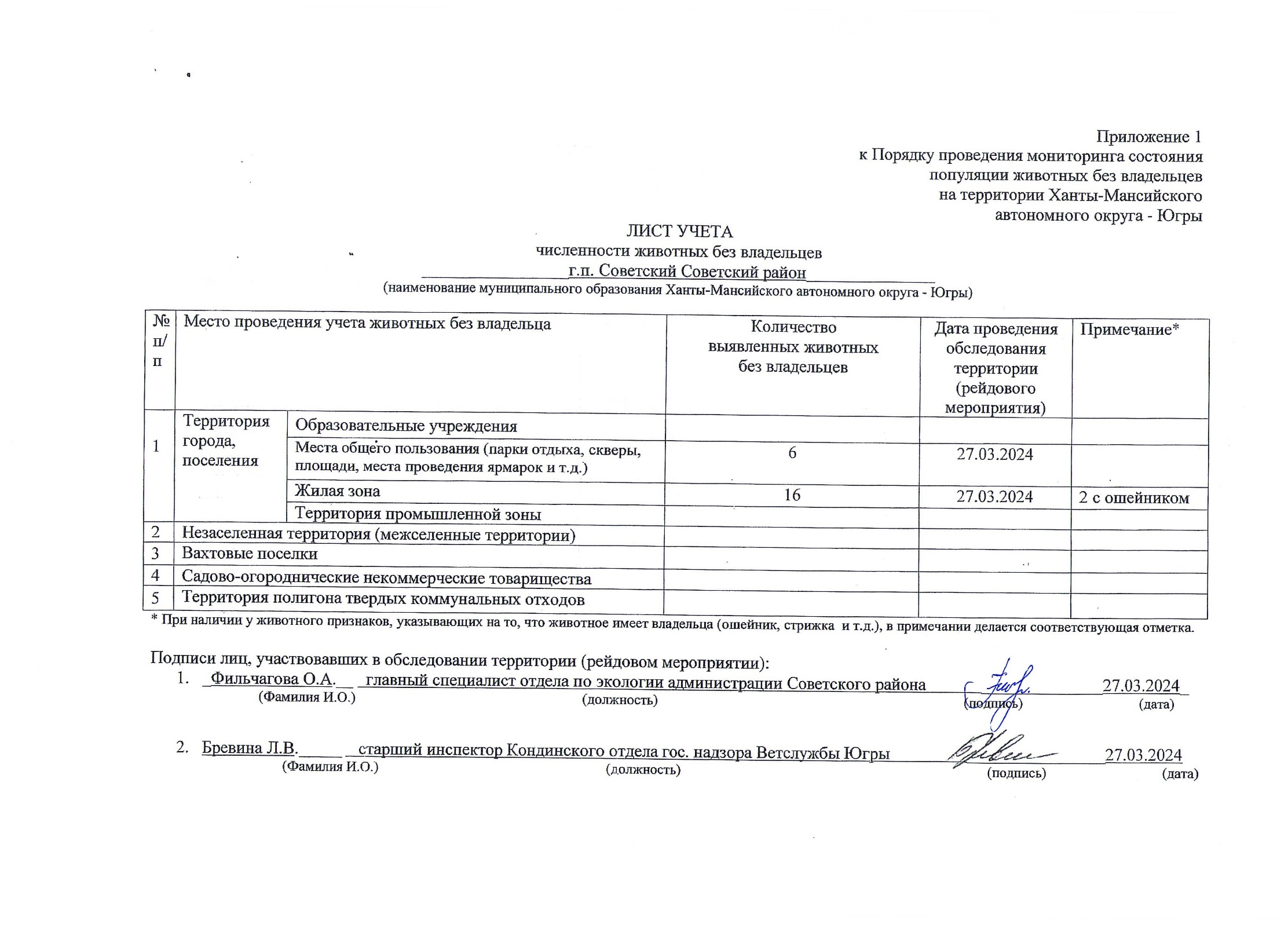 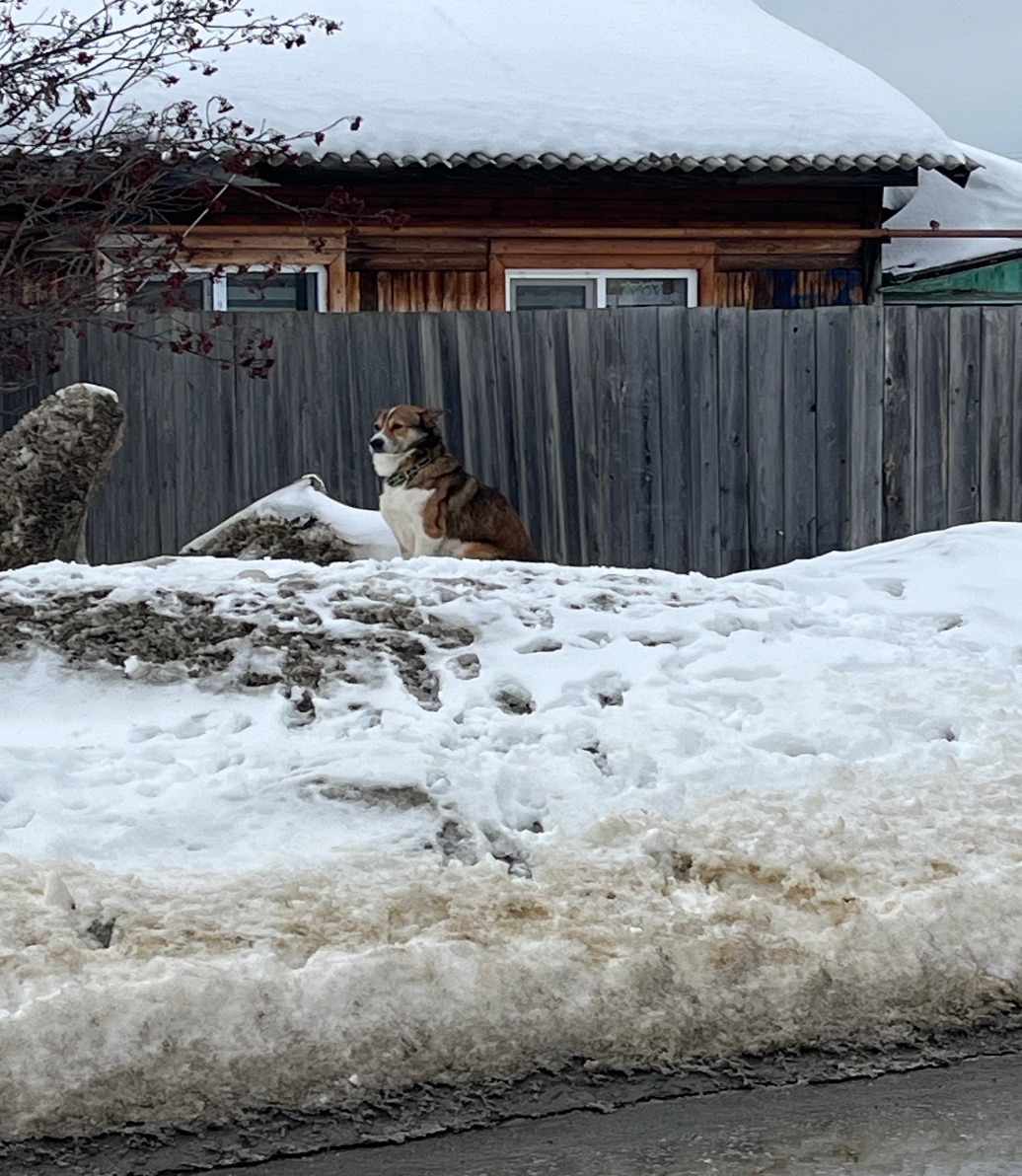 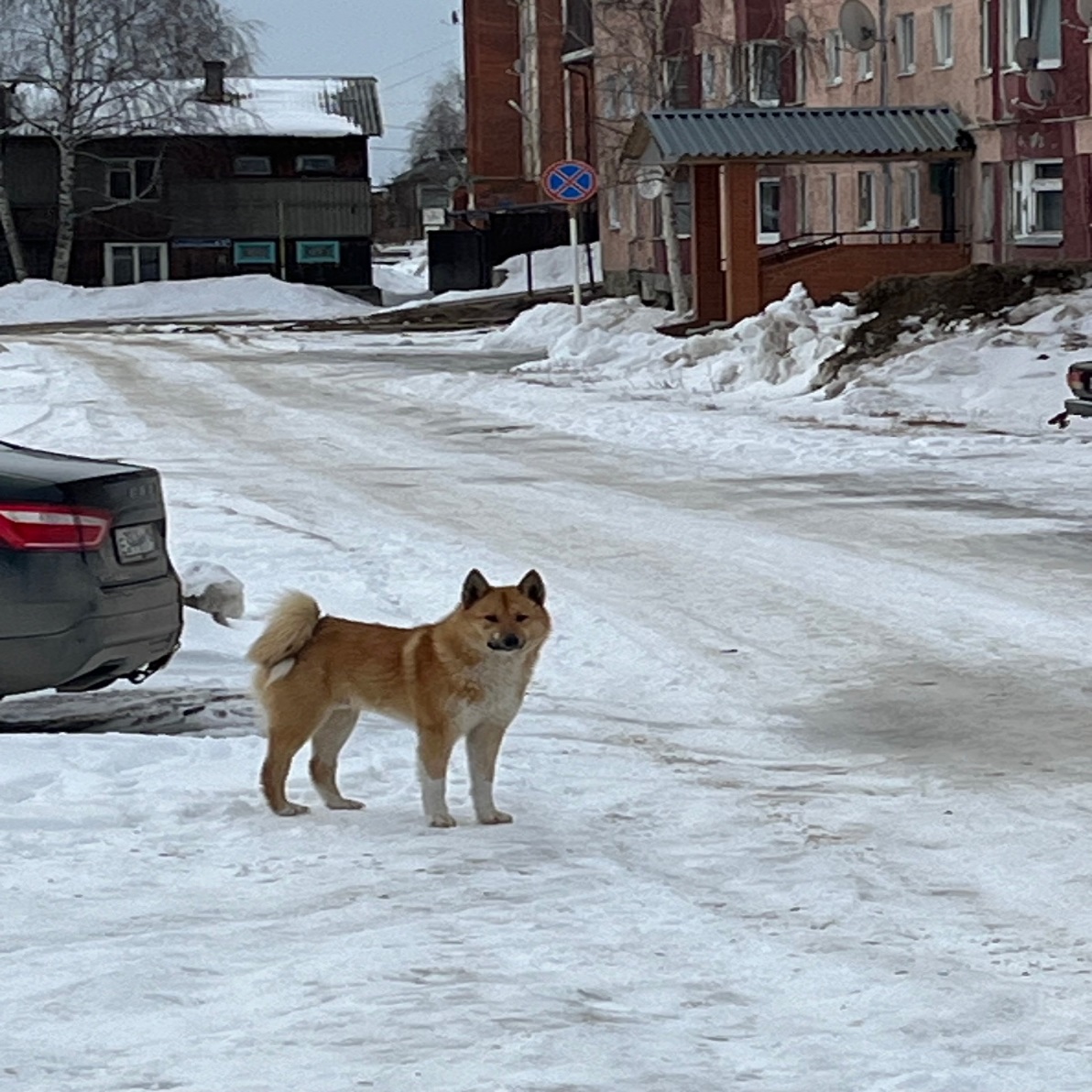 г.п. Советский   ул. Юбилейная, д.2г.п. Советский  ул. Гастелло, д.39 «А»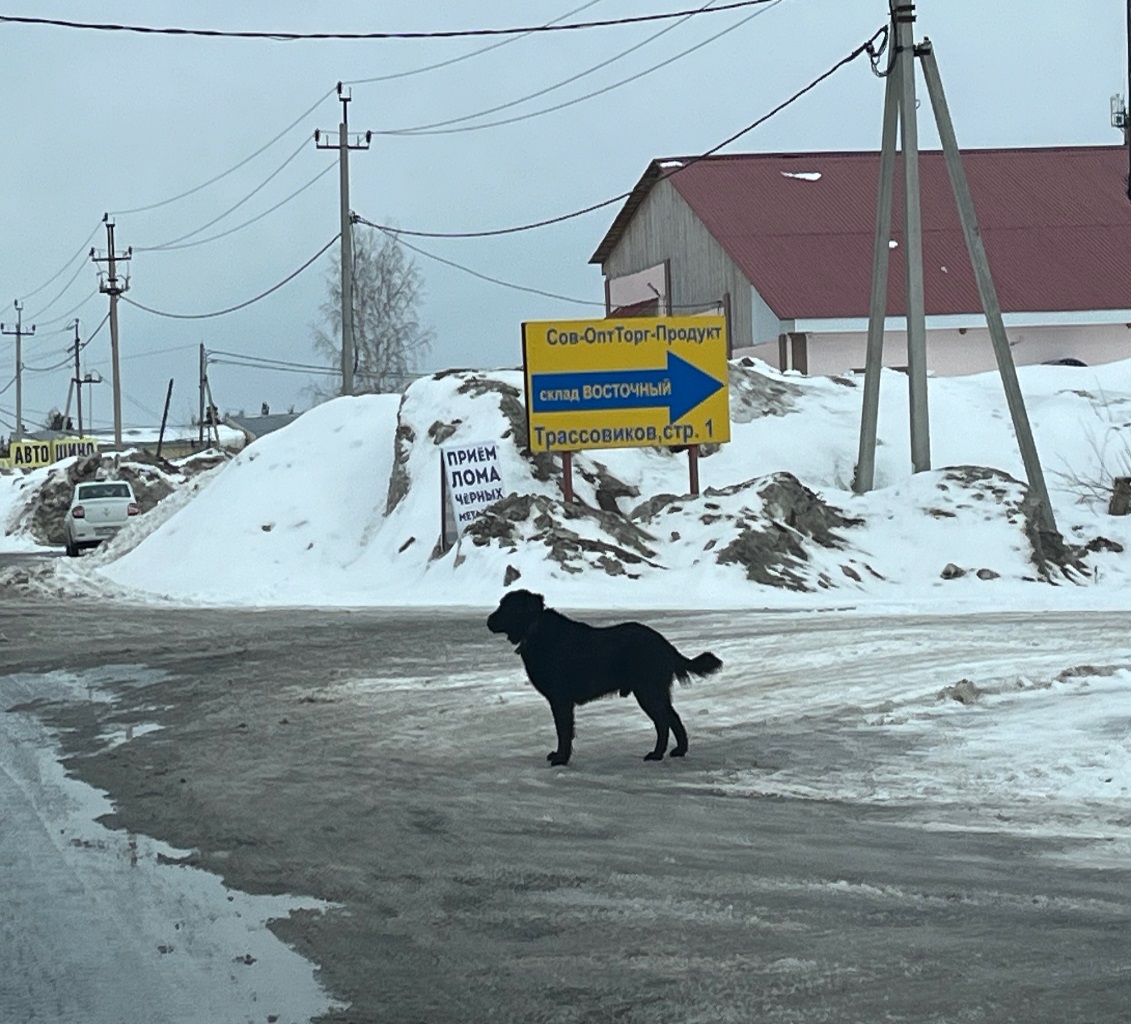 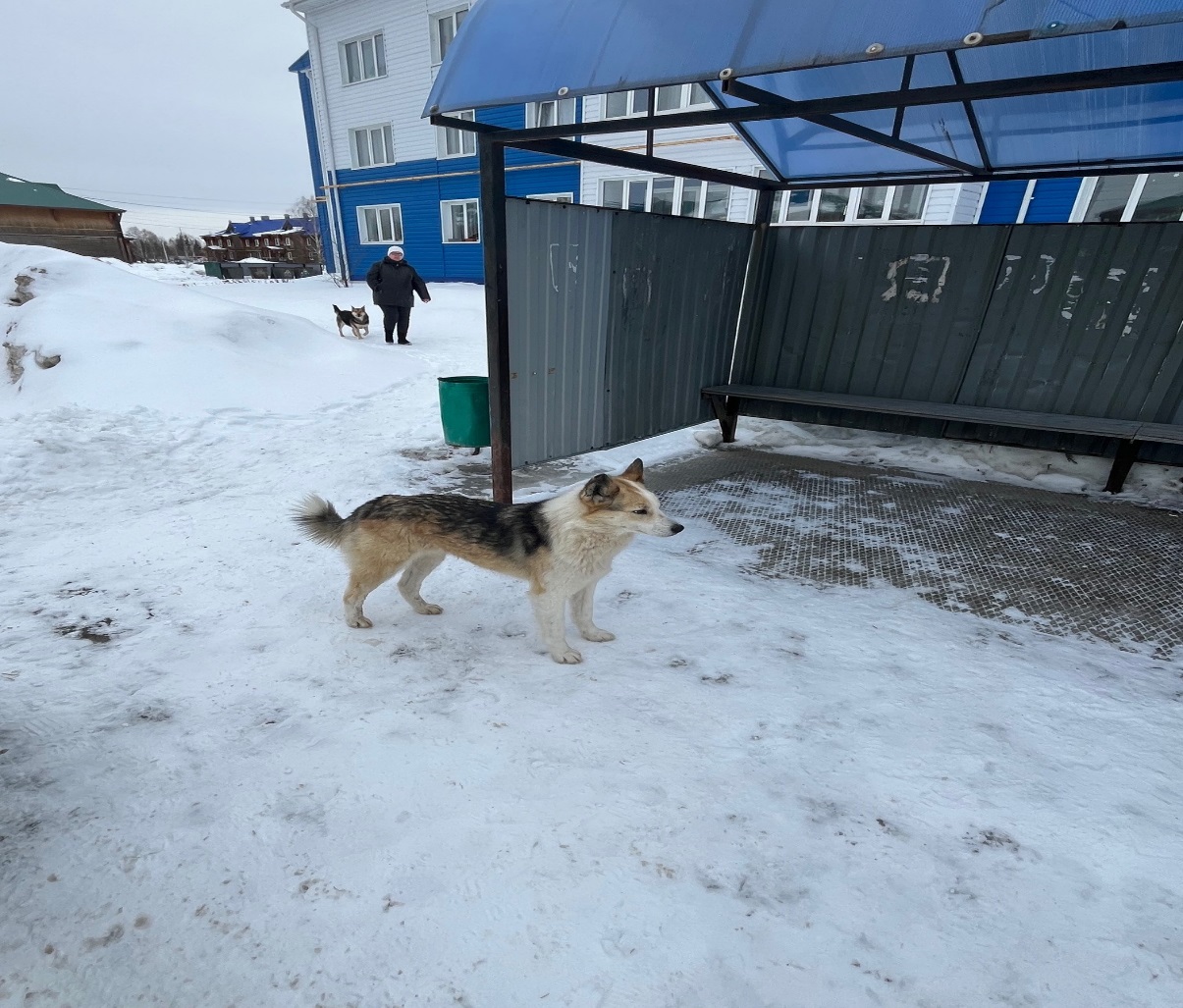 г.п. Советский ул. Промышленная, 6г.п. Советский мкр. Солнечный, д.4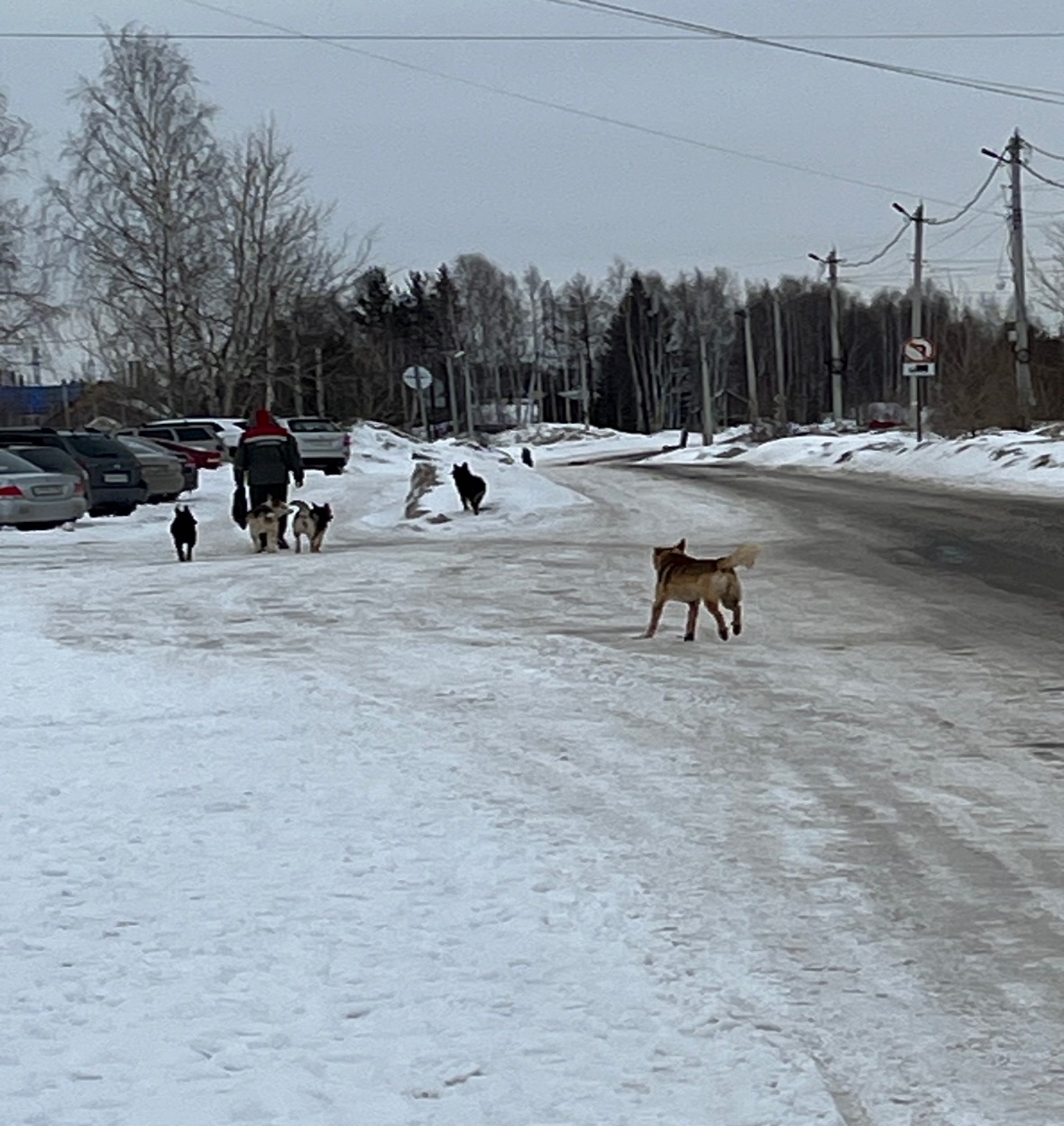 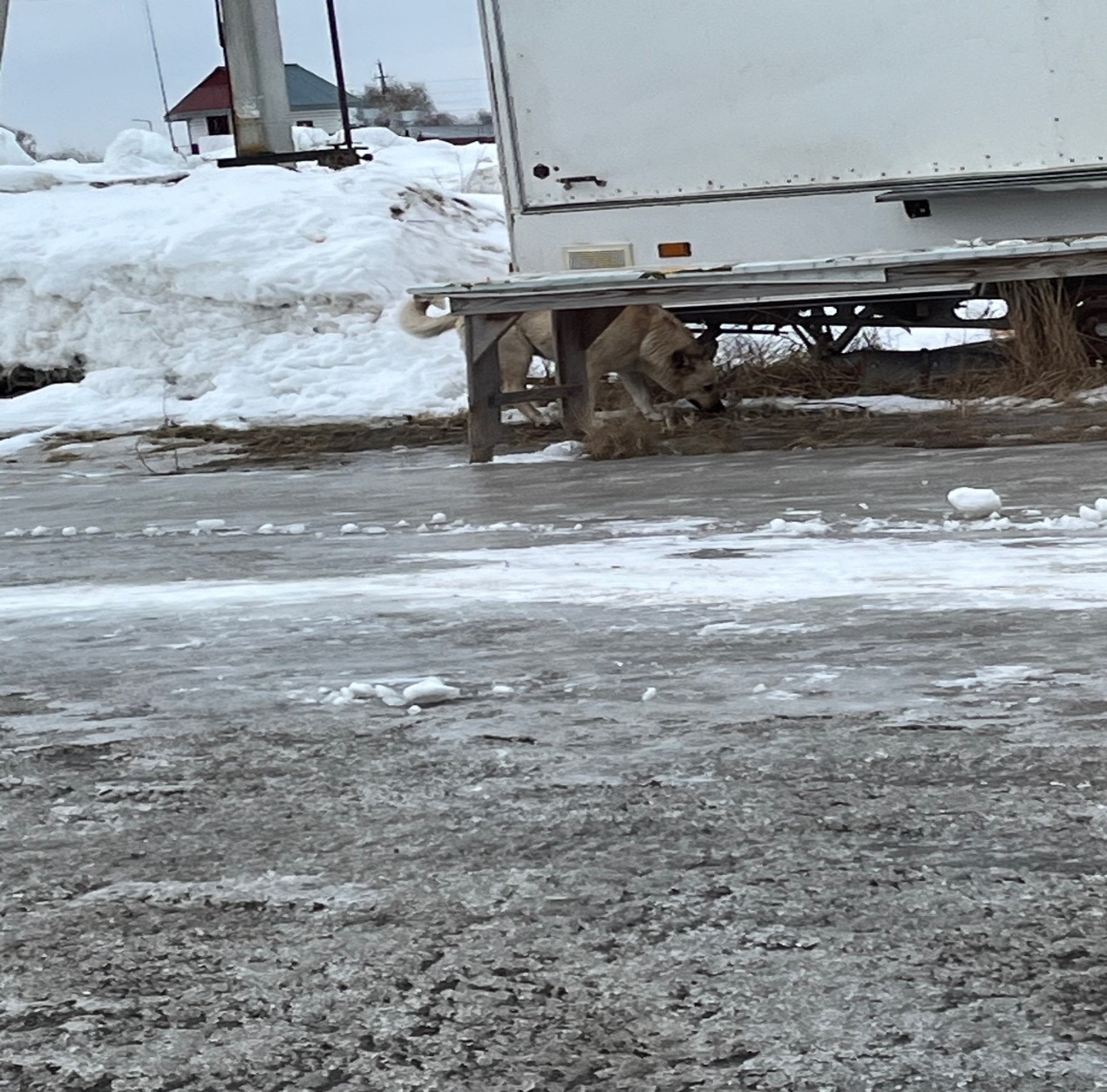 г.п. Советский  ул. Промышленная, д.13г.п. Советский  Восточная промышленная зона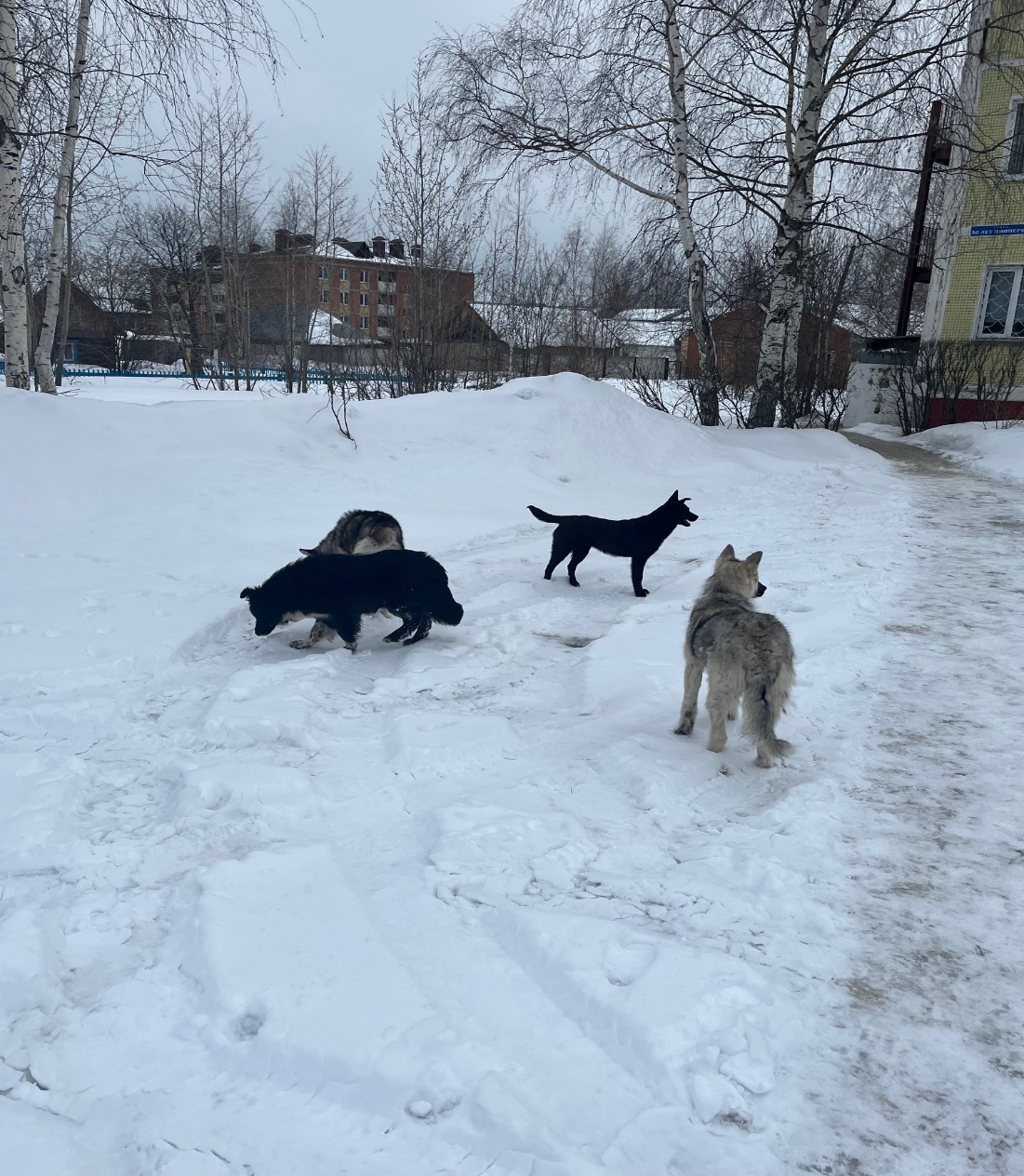 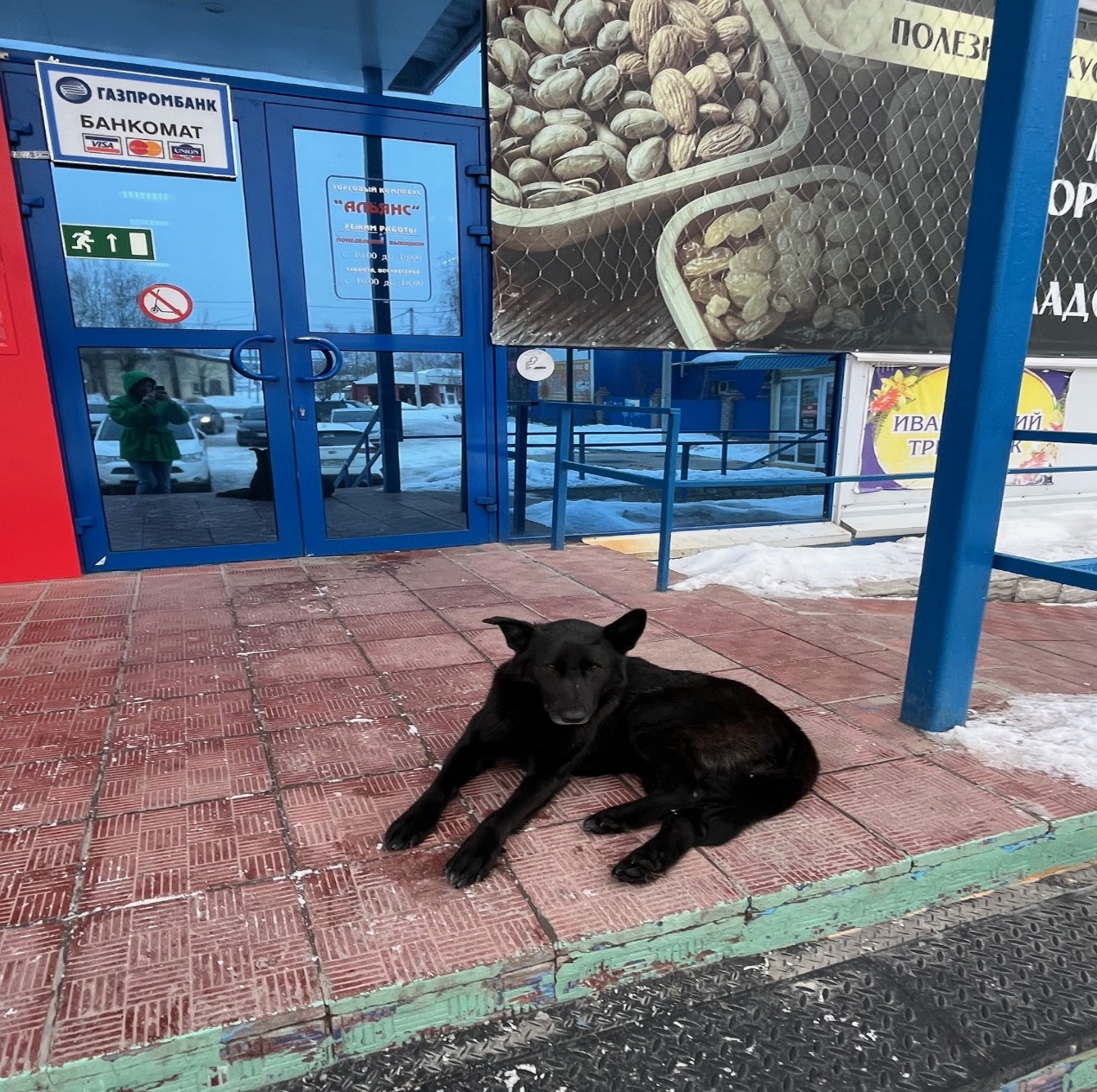 г.п. Советский ул. 50 лет Пионерии д.11 «А»г.п. Советский, ул. Гастелло, д. 13 ТЦ «Альянс»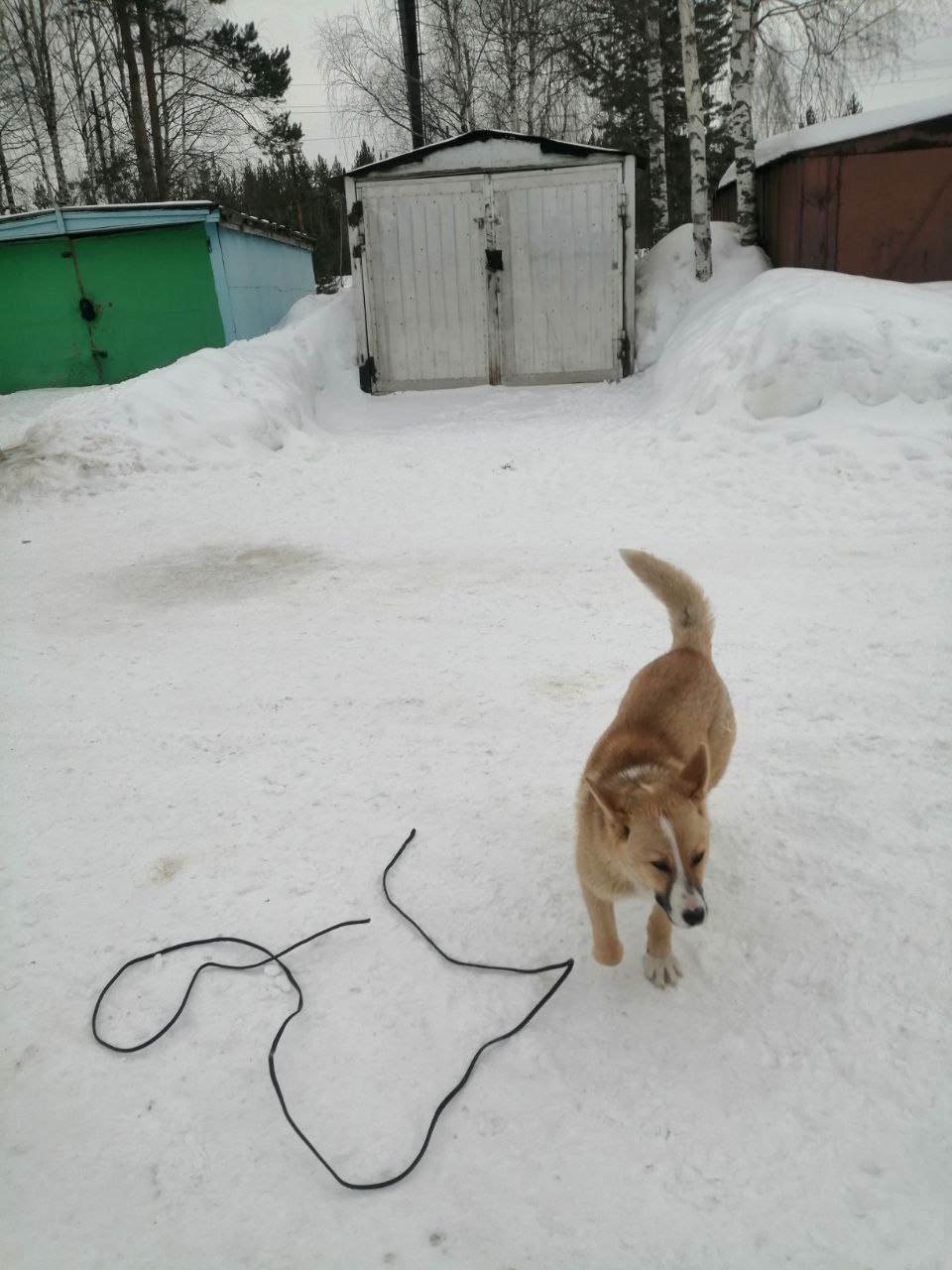 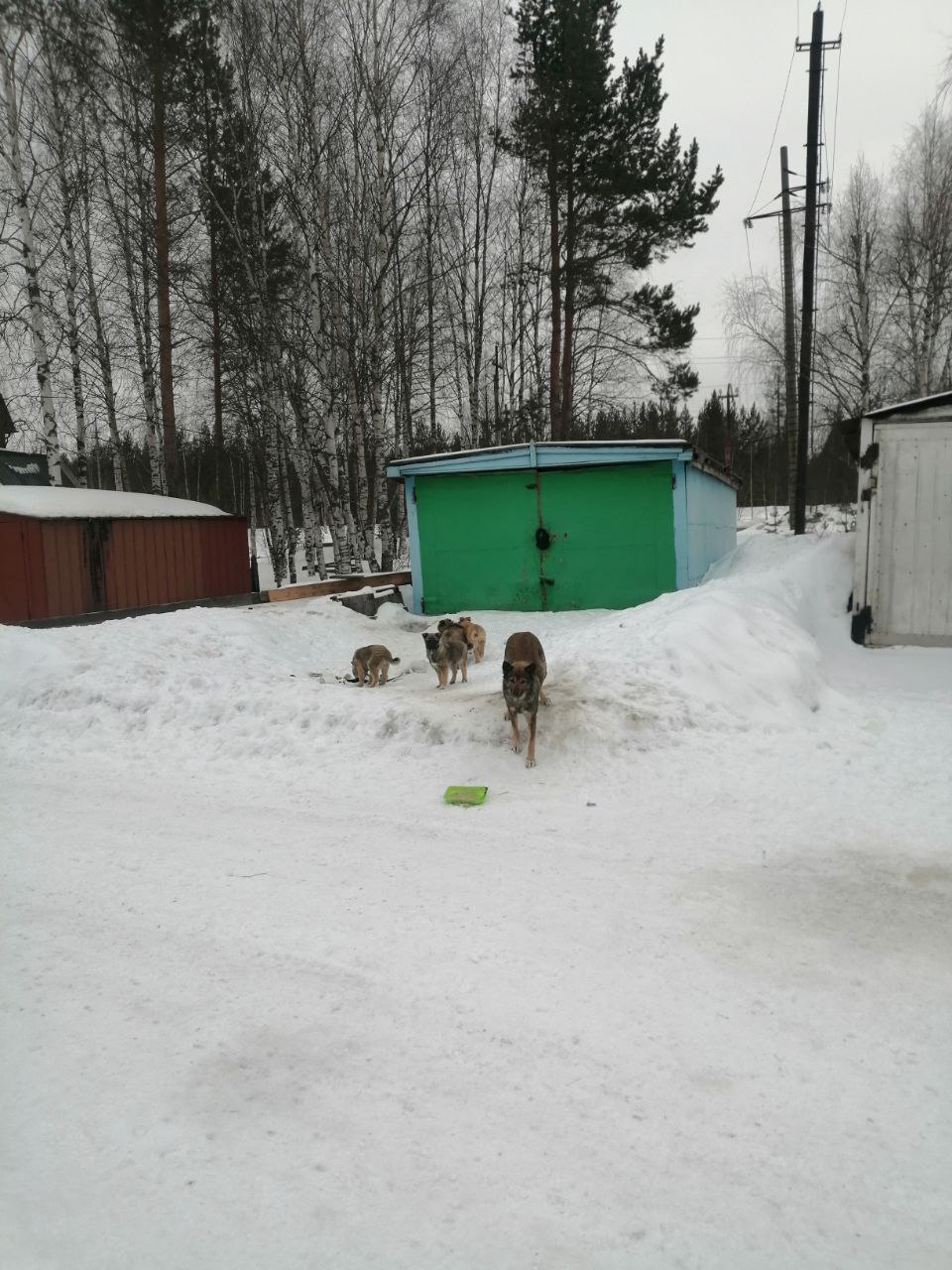 г.п. Советский ул. Железнодорожная, д 42г.п. Советский ул. Железнодорожная, д.42